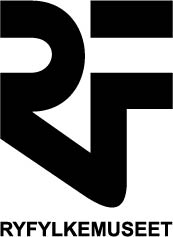 Årsmelding 2017Vedtatt av styret i møte 22.02.2018(sak 02/18)0 Innleiing og samandragÅrsmeldinga til Ryfylkemuseet bygger på ein detaljert resultatrapport som direktøren leverer til styret. På nokre punkt er likevel årsmeldinga utfyllande i forhold til resultatrapporten. Resultatrapporten og årsmeldinga viser at me i stor grad har nådd måla våre i vedtatt handlingsprogram og årsplan. På nokre område har me òg oppnådd svært gode resultat.Nokre høgdepunkt frå 2017:Industriarbeidarmuseet vart sommaren 2017 opna att med to nye utstillingar etter restaureringsarbeida i fjor. Den eine var vandreutstillinga “Skal me leika?”, laga av Ryfylkemuseet, som sto på Kolbeinstveit i fjor. Men då suldølar var intervjua til utstillinga i fjor, var utstillinga no utvida etter samtalar med saudabuar. Den andre utstillinga var illustrasjonar frå det grafiske essayet “På Grand Manila” laga av Álvaro Nofouentes, basert på Kjartan Fløgstad sin roman “Grand Manila”. På Kolbeinstveit fekk me i år vandreutstillinga “Viva Basket!”, om flettetradisjonar på Vestlandet og i Polen. Utstillinga er laga i samarbeid mellom Sunnhordland Museum, Søre Skogen og Serfenta Association i Polen.Ryfylkemuseet er lærearena for bachelorstudiet "Tradisjonelt bygghandverk" ved NTNU. I år var museet òg vertskap for praksisstudiet "Teknisk bygningsvern" med to vekesamlingar rundt restaurering av tørka i Viga på grunnlag av tilstandsvurderingar, dokumentasjon, kjeldesøk, verktøyspor, bruksspor. All dokumentasjon er arkivert på museet.Rapporten “Varmare, våtare, villare”, om følgjene av klimaendringar for bygningsvernet på norske museum, vart trykt i vår og har fått stor merksemd. Prosjektet var i regi av Byggnettverket, der Ryfylkemuseet var ansvarsmuseum fram til nettverket gjekk saman med Handverksnett hausten 2017. Rapporten er publisert på nettsida til Byggnettverket på heimesidene til Ryfylkemuseet, men har òg vorte publisert av Riksantikvaren på sine nettsider. NRK Rogaland vitja òg Ryfylkemuseet for å snakka med prosjektleiar Roy Høibo og sjå korleis handverkarane våre arbeider.Arbeidet med digitaliseringa av samlingane går stadig framover. Det er avslutta eit større prosjekt med digitalisering av 445 kassettar med intervju frå ulike prosjekt ved museet. I tillegg er det digitalisert tre notesamlingar. Digitaliseringa av foto og gjenstandar fortsett med uforminska styrke og mykje av det digitaliserte materialet vert publisert på nettstaden Digitalt Museum. Ved utgangen av 2017 hadde me nesten 10 000 foto publisert på Digitalt Museum samt vel 15 000 katalogpostar for museumsgjenstandar. Til saman har vi knapt 25 000 foto og gjenstandar på Digitalt Museum, ein auke på vel 6000 det siste året.I 2017 har Ryfylkemuseet hatt ei særskild satsing på marknadsføring og eigeninntekter. Gjennom nye samarbeid innan marknadsføring og deltaking på samlingar og kurs, m.a. i bedriftsutvikling, har museet sett seg fleire konkrete mål for vidare vekst. Hausten 2017 er det utarbeidd ny beredskapsplan for Ryfylkemuseet. Roy Høibo har vore innleigd til prosjektet og utarbeidd planen.Etter å ha gjennomført skuleturné i Hjelmeland, Suldal og Kvitsøy hausten 2016, har Gøril Ramo Håve vore i Strand og Rennesøy i løpet av våren. Om lag 1200 elevar frå 1.–7. klasse har i løpet av våren fått høyra Gøril fortelja og framføra eventyr, segner, songar og slåttar frå Rogaland.Ryfylkemuseet er med som samarbeidspartnar i prosjektet Bygda Dansar «Rogalender», som gjennom tre år har som mål å auka danselysta blant ungdom i vidaregåande skular i Rogaland. Dei tilsette ved Folkemusikkarkivet for Rogaland, Ryfylkemuseet, har deltatt på fleire samlingar gjennom året, i tillegg til at ei av samlingane var lagt til den årlege folkemusikk- og dansehelga til Ryfylkemuseet. I 2017 har folkemusikkarkivet som eit parallelt prosjekt arrangert turnéen Rogatakt i samarbeid med Den kulturelle skulesekken, som gjekk over 19 dagar i på ungdomsskular og vidaregåande skular i Rogaland.Etter tre år som miljøfyrtårn har Ryfylkemuseet no vorte resertifisert for tre nye år. Sertifiseringa har mellom anna gjort dei tilsette meir medvitne om energiforbruket på museet og korleis me kan redusera dette, det er innført kjeldesortering på fleire av anlegga til museet, og det er innført nye rutinar for innkjøp med mål om at flest mogleg av leverandørane til museet òg skal vera miljøsertifiserte, for å nemna noko. Resertifisering pliktar museet til å vidareføra tiltak som er gjennomført dei tre siste åra, men òg å setja seg nye berekraftige mål for verksemda.Besøkstalet i 2017 vart 22 258, noko som er godt over målsettinga på 20 000 besøkande per år. Auka skuldast hovudsakleg eksterne arrangement i regi av tilsette ved museet. Ved museumsanlegga ser me ei forsiktig auke på nokre anlegg, medan andre har hatt ein liten nedgang. Det er likevel gjort nokre gode erfaringar frå sommaren 2017 som gjer at det er grunn til å håpa på gode tal òg i 2018.1 Organisering av verksemdaMuseet har sidan 1991 vore organisert som ei sjølveigande, privat stifting. Styret blir oppnemnd av venneforeininga til museet, kommunane i Ryfylke, Rogaland fylkeskommune og dei tilsette.VenneforeiningarEtter endringar i lov om stiftingar blei medlemmane til museet frå 2007 organisert i ei venneforeining. Ved årsskiftet var det 341 som hadde fornya medlemskapen sin i venneforeininga gjennom betaling av årspengar. Dei registrerte medlemmane fordeler seg slik mellom dei enkelte kommunane i Ryfylke:Årsmøte for medlemmane vart halde på Sand 7. mars. I samband med årsmøtet heldt Ernst Berge Drange eit føredrag om det første norske utvandringsfartøyet Restauration. I styret for venneforeininga sit Jorunn Strand Vestbø (leiar), Einar Berge og Kristoffer Nødland. Solveig Sande og Trygve Brandal er varafolk. Venneforeininga er medlem i Forbundet for norske museumsvenner og deltar på årsmøta til forbundet. Frå 2016 har Jorunn Strand Vestbø òg sete i styret til forbundet.I tillegg til Venneforeininga til Ryfylkemuseet er det ei sjølvstendig venneforeining for ”Brødrene af Sand”. Foreininga «Suldalsdampen», som har ått og drive M/S Suldal fram til museet overtok ansvaret for båten, vart omdanna til venneforeining i museet i 2014. Museet samarbeider også med ei rekke andre foreiningar. Sjå meir om dette nedanfor.StyretStyret har 13 medlemmar. Desse har sitte i styret i 2017:	For medlemmane (valde på årsmøtet til venneforeininga):	Terjer Hidle, Finnøy (leiar)			Vara: Audun Rake	Kristoffer Nødland, Sauda			Vara: Lars Olav FatlandFor kommunane (valde av kommunestyra):Tora-Liv Thorsen, Forsand			Vara: Thore HålandSnorre Kristian Walde, Strand		Vara: Trond Hjorteland		Arnfinn Olsen, Hjelmeland			Vara: Berit Søvik Østerhus			Tormod Skeie, Suldal				Vara: Kari Vaage Gjuvsland	Ivar Johannes Handeland, Sauda		Vara: Kjell Steinar Andersen	Else Norheim, Finnøy				Vara: Rasmus Hidle	Anne-Kristin Sæther, Rennesøy		Vara: Aadne Aasheim AndersenGro Andrews Steine, Kvitsøy			Vara: Bente MelingFor fylkeskommunen (valde av fylkestinget):	Hanne Marte Vatnaland			Vara: Torkel Myklebust			For dei tilsette:Kjell Gunnar Haraldseid			Vara: Janneke Wijgergangs	Kjersti Moe					Vara: Bernd ElmiesStyret har hatt 4 møte og behandla 18 saker. Arbeidsutvalet har hatt 2 møte og behandla 2 saker. Arbeidsutvalet har hatt desse medlemmane: Terjer Hidle, Tormod Skeie, Hanne Marte Vatnaland, Snorre Kristian Walde og Kjersti Moe (Bernd Elmies vart vald som personleg vara for Kjersti Moe).TilsetteMuseet har i meldingsåret hatt desse tilsette:Faste stillingar:Sveinung Søyland Moen, direktørSanja Ignjatic, kontorleiarMaria Corazon A. Dørheim, reinhaldar (30 %)Mohamed Sayid Ali, reinhaldar (20 %)Trygve Brandal, førstekonservator/avdelingsleiar samlingar (60 %)Bernd Elmies, arkivar (80 %)Åshild Vetrhus, avdelingsleiar folkemusikkarkivet (50 %) i permisjon til 23.02.2017. Gjekk 01.04.2017 opp i 60 % fast stillingTove Solheim, amanuensis folkemusikkarkivet (40 %), 60 % fram til 31.05.2017Janneke Wijgergangs, formidlar (80%), vikar som avdelingsleiar frå 01.08.2015 og overtar fast som avdelingsleiar 01.01.2018Kjersti Moe, formidlar, i 80 % stilling i 2017Anette Opheim, formidlarStina Ekelund Erlandsen, antikvar/avdelingsleiar bygningsavdelinga frå 01.05.2017.Grete Holmboe, antikvar, avdelingsleiar fram til 01.02.2017 før ho gjekk over i seniorordning som rådgjevar i 20 % stilling.Sven Hoftun, museumshandverkar/driftsleiar Kjell Johnsen, museumshandverkar/driftsteknikar (80%)Kjell Gunnar Haraldseid, museumshandverkar/driftsteknikar Ernst Berge Drange, førstekonservator/bygdebokforfattar Mellombels stillingar:Eva Lene Gilje Østensen, vikar formidlingsavdelinga fram til 31.07.2017.Gøril Ramo Håve, vikar på folkemusikkarkivet, formidlingsavdelinga og samlingsavdelinga.Kirsten Hellerdal Fosstveit, bygningsantikvar for Rogaland.Ådne Jordebrekk Fermann, lærling bygningsavdelinga.Sesongtilsette, ekstrahjelp og korttidsengasjement:Vanja Ignjatic, lagerhjelparNoor Bellemakers, museumsvertBojana Tomic, museumsvertAnne Smedsrud Edstrøm, museumsvertMagnus Christie Ørke, museumsvertTove Kampestuen Heyerdahl, museumsvertJohanne Vik, ekstrahjelpMagnhild Håranes Eide, omvisarOløf Brynja Brynjarsdottir, omvisarRuna Oden, omvisarFetihiya Dawud Ibrahim, omvisarNils Hausken Viga, museumsvertGanna Storcheus, ekstrahjelpKristine Svendheim, omvisarJan Olav Ommundsen, omvisarLeif Ydstebø, omvisarEllen Ydstebø, omvisarLauritz Ydstebø, omvisarTheodora Elise Høie, omvisarMari Bakka Maldal, omvisarFadi Omar, omvisarEllen Synnøve Hoftun, julenisseRahmo Abdull Weydow Ali, reinhaldGrete Olsen, reinhaldCecilie Heggland Randa, gartnarMiroslav Potfaj, musikarPraksisplassar:Maha A. Mahmoud, språkpraksis, vårRebecca Sue Multhaup, arbeidspraktikant via NAV, februar–mai.Det samla talet på utførte årsverk var i 2017 om lag 17. Sjukefråveret har òg i 2017 vore lågt, men med ei forsiktige auke til 2,1 % mot 1,58 % i 2016.Prosjektengasjerte medarbeidararRoy Høibo, prosjektansvarleg «Felles innsats for å møta Klimautfordringane» og «Barn i Bygda», sjølvstendig næringsdrivande.Ragnhild Johannesen, prosjektmedarbeidar Sauda lokalarkiv, Sauda ferie og fritid.FellestenesterEit hovudgrep i Regionalplan for Museum (Rogaland fylkeskommune 2011) var å etablera fellestenester for samlingsforvalting. Det vart alt i 2012 oppretta ei prosjektstilling for fotobevaring. Stillinga er lokalisert hos Haugalandmuseene, men arbeider for alle regionsmusea i Rogaland, samt Norsk oljemuseum. Dette gjeld alle fellesstillingane. Fotostillinga har tilført Ryfylkemuseet auka kapasitet og kompetanse i arbeidet med fotosamlinga.Det er oppretta tre stillingar som arbeider med katalogisering av museumsgjenstandar. Desse er kalla Samlingsteam Rogaland og er knytt til Jærmuseet. Teamet har i 2017 utført registrerings- og katalogiseringsarbeid for Ryfylkemuseet på større gjenstandar i samlinga til Finnøy bygdemuseum, til saman ca. 250 gjenstandar. Gjenstandane blir katalogiserte i Primus og deretter lagt ut på nettet på Digitalt Museum. Det er òg oppretta ei stilling som bygningsantikvar knytt til fellesstillingane. Stillinga er lagt til Ryfylkemuseet og frå 2018 vert dette ei fast stilling ved museet.Dei fem regionmusea i fylket og Norsk oljemuseum har gått saman om å utarbeida ein felles plan for dokumentasjon og innsamling i Rogaland. Planen vart ferdig til sommaren 2017. Frivillig arbeidSummen av den frivillige innsatsen er vanskeleg å dokumentere, men oversynet nedafor viser at han er ganske omfattande:Venneforeininga for Brødrene af Sand utfører eit stort arbeid for å halde ”Brødrene af Sand” i drift. Til arbeidet med rigging/nedrigging og vedlikehald reknar venneforeininga årleg kring 500 dugnadstimar. I tillegg kjem den frivillige deltakinga i seglingar med fartøyet. Etter å ha vore på slipp hos Ryfylke trebåtbyggeri på Finnøy fram til våren 2017, er båten no tilbake i drift og har vorte nytta i ulike typar formidling gjennom sommarsesongen med venneforeininga som mannskap.På Kvitsøy deltok vennegjengen aktivt i arbeidet med å gjenreise Hummarmuseet etter brannen i 2011. Det var då behov for eit omfattande oppryddingsarbeid, og seinare supplement av gjenstandsmateriale som gjekk tapt i brannen. Medlemmar i vennegjengen deltok også i arbeidet med nymontering av utstillingane. Det er no òg etablert eit hummarklekkeri i tilknyting til museet der vennegjengen er aktivt inne i drifta.Bygdekvinnelaga i Hjelmeland, Erfjord og Suldal hjelper oss med hovudreingjering i Viga, på Håland og på Kolbeinstveit.På Jelsa driv ei frivillig gruppe eit programarbeid i skulemuseet. Dei møtest ein gong kvar månad, har som regel eit foredrag, og så syng dei frå songbøker som er kjøpt inn til formålet.Museet drar nytte av frivillig innsats i arbeidet med den frukthistoriske hagen i Viga. Rogaland fruktdyrkarlag stiller med ein representant i faggruppa for hagen.I Sauda er det frivillig aktivitet knytt til Industriarbeidarmuseet. Dei bidrar med omvisingar, men har òg engasjert seg i utarbeiding av nye utstillingar og vern av samlingane. Fleire av desse er medlemmar i Sauda sogelag som òg nyttar lokala til møteverksemd.Foreininga Suldalsdampen har tatt vare på M/S Suldal like sidan han gjekk ut av drift i 1979. Etter at museet har overtatt ansvaret for båten er foreininga omgjort til ei venneforeining som skal hjelpe til med sikring, restaurering, vedlikehald og drift av båten. Venneforeininga har det siste året deltatt i fleire møte om vidare finansiering av restaureringsarbeidet, i tillegg til å halda omvisingar på Strandaneset der båten no ligg på slipp.I arbeidet med attreising, dokumentasjon og vidareføring av den handlingsborne tradisjonskunnskapen i bygningsfaga er vi heilt avhengige av at tradisjonsberarar og informantar stiller opp og er med oss i arbeidet.KvalitetssikringMuseet driv eit systematisk HMS-arbeid i samarbeid med International SOS. Det blir kvart år utarbeidd ein samarbeidsplan som lister opp dei tiltaka ein tar sikte på å gjennomføre. Museet vart meldt inn som IA-bedrift i 2008. Avtalen vert jamleg fornya som lekk i vidareføring av IA-satsinga. Innmeldinga vert følgt opp med deltaking på kurs.For å sikre god dialog og deltaking vert det arrangert personalmøte kvar månad, og eit to-dagars personalseminar kvart år, som i 2017 vart halde på Vitengarden til Jærmuseet på Nærbø. Det vert òg gjennomført medarbeidarsamtalar med alle tilsette kvart år.Det vert frå overordna styresmakter stilt krav om eit stort utval planar for verksemda. Med grunnlag i slike planar utarbeider me kvart år rullerande handlingsprogram og årsplanar. Med bakgrunn i krav frå Kulturdepartementet om å legge reviderte planar for ei rekke arbeidsområde ved budsjettsøknaden til departementet, er det utarbeidd planar for bygningsverk, dokumentasjon og forsking, nettverk og samarbeidstiltak, formidling, for samfunnsrolla og for ansvars og oppgåvefordeling. Etter at det i 2015/2016 vart gjennomført eit prosjekt for prioritering i bygningssamlinga, er det utarbeidd nye forvaltingsplanar for fem av anlegga til museet. Våren 2017 vart det utarbeidd internkontroll for personopplysingar og informasjonssikring ved Ryfylkemuseet, som òg inneheld ein handlingsplan for det vidare arbeidet. Hausten 2017 vart det utarbeidd ny beredskapsplan for Ryfylkemuseet. Det vert òg arbeidd med ein kompetanseutviklingsplan for museet.For å vedlikehalda og utvikla kompetansen til dei tilsette deltar me på samlingar, møte, kurs, seminar og konferansar innanføre aktuelle fagområde, og me oppmuntrar dei tilsette til å ta på seg verv i nasjonale og internasjonale organisasjonar for på den måten å få rimeleg tilgang til informasjon og kompetanseutviklande aktivitetar. Alle dei fast tilsette har deltatt på slike aktivitetar i 2016. Detaljert oversyn over deltakinga finst i resultatrapporten til styret.RammevilkårInntektene til museet er driftstilskot frå Kulturdepartementet, Rogaland fylkeskommune, vertskommunen Suldal og andre kommunar i Ryfylke, ulike former for prosjekttilskot, tilskot til særlege tiltak, gåver og eigeninntekter i form av billettinntekter, sal av tenester, medlemspengar, varesal, kurs, med meir.Museumsreforma har gitt grunnlag for vekst i årsbudsjetta dei seinare åra. Museumsreforma har vore eit statleg program for vidareutvikling av musea. Summen av bokførte driftsinntekter i 2017 var 15,4 mill. kr. Av dette utgjorde driftstilskota 11,7 mill. kr. Driftstilskotet for 2018 er om lag som i 2017. Utviklinga av dei samla inntektene sidan museet blei omgjort til regionmuseum i 1981 har vore slik: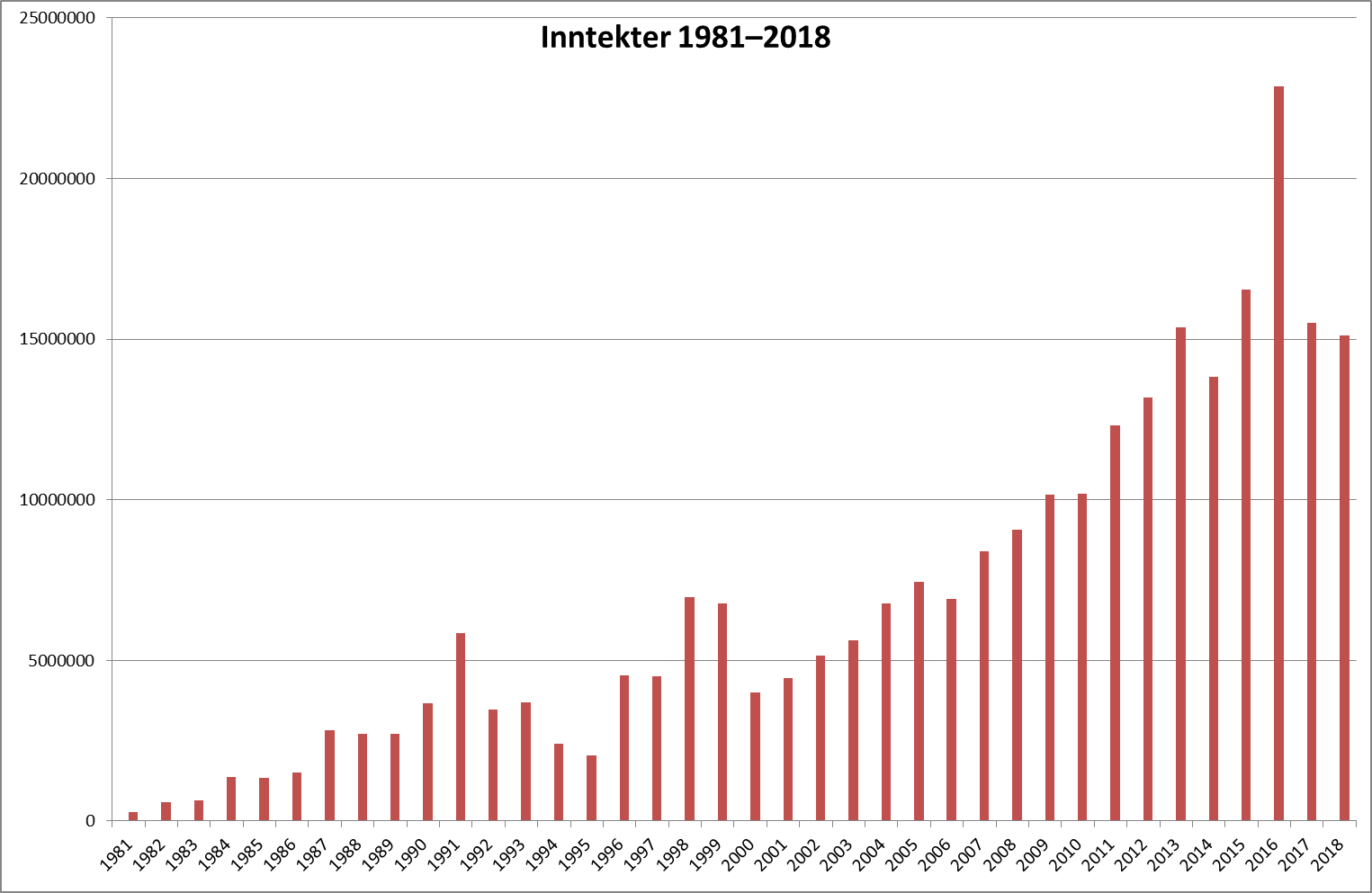 I tillegg til driftsmidla søkjer museet om prosjektmiddel for å gjennomføra særlege prosjekt. I 2017 utgjorde prosjektmidla totalt om lag 2 mill. kr., hovudsakleg knytt til prosjektet «Barn i bygda», prosjektstillinga ved Sauda lokalarkiv og bygningsantikvaren for Rogaland. Eigeninntektene utgjorde 1,5 mill. kr., eller om lag 10 % av dei totale inntektene.Kulturdepartementet bidrar med det største tilskotet til drifta, deretter kjem Rogaland fylkeskommune og vertskommunen Suldal. Dei andre kommunane i Ryfylke bidrar med mindre støtte til drifta. Driftstilskota frå staten, fylkeskommunen og kommunane utgjorde i 2016 om lag 76 % av dei samla inntektene til museet.Veksten i inntektene det siste tiåret har gitt grunnlag for auke i personalet og styrka innsats på mange område, men Ryfylke er ein stor og mangfaldig del av landet, noko som gjer at oppgåvene alltid er fleire enn det me rekk å ta i ferde med. 2 Museet som samfunnsminneDen eine, store oppgåva til musea er å vera samfunnsminne. Denne oppgåva søkjer me å løyse gjennom å drive med innsamling, dokumentasjon, forsking og bevaring (samt formidling av dette arbeidet, sjå punkt 3).BygningarDen bygningssamlinga Ryfylkemuseet forvaltar er relativt stor. Ved utgangen av meldingsåret var talet på antikvariske bygningar som museet har fullt eller delt ansvar for 85. Dette inkluderer dei to store fartøya våre, «Brødrene af Sand» og «M/S Suldal» (Suldalsdampen). Dei antikvariske bygningane fordeler seg slik på dei ulike avdelingane:Alle bygningane i samlinga til museet er registrerte i bygningsmodulen i Primus.I tillegg til den antikvariske bygningsmassen forvaltar museet eit bygg for kontor-, arkiv- og verkstadfunksjonar, eit bygg for lager- og verkstadfunksjonar på Sand og eit overbygg for slippen til Suldalsdampen på Strandaneset.Den store bygningsmassen reiser utfordringar av to slag: Den eine er å ha tilstrekkeleg kapasitet til å kunne drive eit tilfredsstillande restaurerings-, pleie- og vedlikehaldsarbeid. Den andre er å ha tilfredsstillande kompetanse til å kunne drive ei truverdig forvalting og formidling av bygningssamlinga. Gjennom systematisk arbeid sidan 1995 har me etter kvart bygt opp god kompetanse på bygningsvern. Me legg stor vekt på å henta fram, dokumentera og vidareføra den handlingsborne tradisjonskunnskapen som me ser på som ei verneoppgåve i seg sjølv. Dette er i tråd med UNESCOs konvensjon om immaterielt kulturvern som Norge har slutta seg til, og der handverkskunnskap er ei av dei prioritere arbeidsoppgåvene. Ryfylkemuseet har tidlegare deltatt i ei referansegruppe for Kulturrådet i eit arbeid med ein metode for prioritering av bygningar. Metoden skal vera ei hjelp til eit systematisk vedlikehald, og til vurdering av eventuelle behov for avhending av bygningar. I 2015 søkte me og fekk prosjektmiddel til ei prioritering i bygningssamlinga. Prosjektet starta hausten 2015 og vart avslutta i 2016. Rapporten frå prosjektet og forvaltingsplanar anlegga Kolbeinstveit, Hustveit, Industriarbeidarmuseet, Viga og Li er viktige verktøy for å sikra det vidare vedlikehaldet av bygningane. Prosjektet har ført til at me har fått eit meir realistisk bilde av tilstanden til bygningane. Denne var dårlegare enn me tidlegare hadde rekna med, og det er blitt avdekka eit stort etterslep på vedlikehald. Sysselsettingsmidla Ryfylkemuseet fekk i 2016 kom difor på eit godt tidspunkt, men ei eingongsløyving på 6 millionar er ikkje nok for å få bukt med utfordringane, og det er endå eit etterslep i vedlikehaldet. I tillegg ser me ei endring mot eit våtare og mildare klima som aukar behovet for vedlikehald og reparasjon av bygningane våre. I 2016 var Ryfylkemuseet vertsmuseum for eit prosjekt initiert av Byggnettverket, der Ryfylkemuseet var ansvarsmuseum frå 2003 til 2007. Målet for prosjektet var å kartlegga følgene av klimaendringar for bygningsvernet på musea og korleis musea møter desse utfordringane. Arbeidet resulterte mellom anna i rapporten «Varmare, våtare, villare» som vart trykt på nyåret 2017.Sidan hausten 2015 har Ryfylkemuseet hatt to handverkarar som studentar ved NTNU på bachelorstudiet i tradisjonelt bygghandverk. I 2017 har museet òg vore lærearena for dette studiet, i tillegg til å vera vertskap for praksisstudiet Tradisjonelt bygghandverk. Det har vore to vekesamlingar rundt restaurering av tørka i Viga på grunnlag av tilstandsvurderingar, dokumentasjon, kjeldesøk, verktøyspor, bruksspor. All dokumentasjon er arkivert på museet.FartøyMuseet eig 12 mindre båtar, Ryfylke-jekta ”Brødrene af Sand” og passasjerskipet «Suldal».Etter å ha vore på slipp hos Ryfylke trebåtbyggeri på Finnøy fram til våren 2017, der jekta mellom anna fekk nytt dekk og ny mast, er Brødrene af Sand no tilbake i drift ved Ryfylkemuseet. På grunn av noko etterarbeid knytt til restaureringa har det likevel berre vore nokre mindre formidlingsverksemd knytt til jekta i 2017.M/S Suldal vart i 2014 overført frå Foreininga Suldalsdampen til museet. Sidan overtakinga har Ryfylkemuset fått reist ein høghuskonstruksjon som overbygg for skipet som no ligg på slipp på Strandaneset ved Suldalsvatnet. Utfordringa frametter blir å finansiera omfattande restaureringsarbeid før fartøyet kan settast på vatnet att. I 2017 starta arbeidet med ein teknisk-historisk rapport, der ein førebels versjon er lagt ved søknad til Riksantikvaren om støtte til restaureringa.GjenstandarMuseet eig eller disponerer gjennom deponeringsavtalar følgjande gjenstandssamlingar: [1] D: Gjenstandane er deponert til Ryfylkemuseet. Eigedomsretten ligg hos den respektive kommunen eller grunneigar.[2] Samlinga vart huslaus i Årdal i 2010 og måtte flyttast til Sand. Ein del av gjenstandane vart kasserte pga. dårleg tilstand.[3] I utstilling på Nesasjøhuset, i magasin i nybygget og i lagerhall på Gardaneset.[4] Dei største gruppene her er gjenstandar frå Erfjord bygdemuseum og frå samlinga etter Johs. Rasmussen på Sand. Gjenstandar på Åmøy frå Årdal bygdemuseum (137 stk.), Finnøy bygdemuseum (1444 stk.) og Mosterøy bygdemuseum (350 stk.) er ikkje rekna med.Det har i 2017 vore ein tilvekst av 14 gjenstandar, gitt til museet av ulike givarar. All ny tilvekst blir fortløpande katalogisert i Primus med foto.Museet fører ein restriktiv innsamlingspolitikk og prioriterer i hovudsak gjenstandar som er knytt til faglege innsamlingsplanar og dokumentasjonsprosjekt. Det er oppretta eit inntaksutval som tek stilling til alle tilbod om gåver til museet, av alle kategoriar. Størsteparten av gjenstandane til museet er plasserte i miljøutstillingar på dei ulike anlegga. Resten er magasinerte på tre ulike lokalitetar: I lagerhallen som Ryfylkemuseet disponerer i fellesmagasinet for musea i Rogaland på Åmøy, i magasinet i nybygget på Sand og i lagerhallen på Gardaneset på Sand.Naturhistoriske samlingar og kulturlandskapsvernRyfylkemuseet er i hovudsak eit kulturhistorisk museum. Men slik samlingane er lokaliserte, ligg forholda godt til rette for å formidle samanhengar mellom kultur og natur. Det er særleg to stader me har kome i gang med slikt arbeid.I samarbeid med Norsk Genressurssenter (tidlegare Nordisk Genbank) og frivillige krefter i Hjelmeland er det bygt opp eit klonarkiv med 130 tre av 91 eldre eple-, pære- og plommesortar frå Ryfylke på Viga i Hjelmeland. Alt tilgjengeleg areal i Viga er nå tilplanta.Gjennom kjøpet av Li har Rogaland fylkeskommune og Suldal kommune fått hand om både bygningar, innmark og utmark. Museet har tatt på seg eit ansvar for forvalting og drift av bygningane, men det er uklart kven som skal ha ansvaret for skjøtsel av kulturlandskapet.Ryfylkemuseet forvaltar i tillegg hageanlegg/kulturlandskap knytt til anlegga Kolbeinstveit, Håland, Hustveit, Industriarbeidarmuseet og Røynevarden.FotoRyfylkemuseet har ei fotosamling som tel om lag 135 000 foto. Dette fordeler seg påkulturhistoriske foto frå regionen, spesialsamlingar, eigne opptak og gjenstandsfoto:Me har om lag 32 000 kulturhistoriske foto frå Ryfylke. Ein del av desse er reprofoto, avfotograferingar av eldre bilete som er lånte inn frå eigarane av bileta. Museet har hatt slike fotoaksjonar i samarbeid med kommunane i Sauda, Suldal, Hjelmeland og Finnøy og sit med negativar i arkivet. Opplysningar om hovuddelen av dei eldre bilda er katalogiserte og lagt inn i programmet Primus. Alle desse reprobilda er digitaliserte. Andre viktige samlingar er samlingar etter Alice Archer, Julius Bårdsen og Finn Johannessen. I 2017 har me registrert ein tilvekst på 1765 kulturhistoriske foto. Det er også tilvekstført 897 digitale gjenstandsfoto.Av eigne opptak er det tilført 2433 digitale dokumentasjonsfoto. Mange er frå arrangement ved museet, medan andre dokumenterer bygningar og arbeid som bygningsavdelinga har utført. Samla tilvekst av foto i 2017 var 5123 foto.Det er dessutan laga digitale kopiar av 501 analoge foto i fotoarkivet. I programmet Primus er det katalogisert 2711 nye foto i 2017, og 2941 fotopostar er reviderte. Det tilsvarande talet for gjenstandar er 831 nykatalogiserte gjenstandar og om lag 8000 reviderte gjenstandspostar. I arbeidet med katalogisering av gjenstandar har museet hatt stor hjelp av Samlingsteam Rogaland, som dette året har katalogisert gjenstandar i Finnøy bygdemuseum si samling, saman med museet sine folk.Etter kvart som fotosamlinga vert digitalisert kan heile eller deler av samlinga gjerast tilgjengeleg på internett. Me legg ut foto på Digitalt Museum, ein felles nettportal for norske museum, www.digitalmuseum.no. Ved utgangen av 2017 hadde me nesten 10 000 foto publisert på Digitalt Museum samt vel 15 000 katalogpostar for museumsgjenstandar. Til saman har vi knapt 25 000 foto og gjenstandar på Digitalt Museum, ein auke på vel 6000 det siste året. Ei tematisk nettutstilling om Archer-samlinga og om kraft- og industriutbygginga i Sauda ligg likeeins på nettet, på nettsida til Fotonettverk Rogaland, www.fotonettverk-rogaland.no/nettutstillingar. Det ligg lenke til desse nettsidene på heimesida til Ryfylkemuseet. Video og filmSamlinga av video- og filmopptak er på i alt 182 nummer. Av desse er 55 videoopptak som gjeld aktivitetane ved folkemusikkarkivet. 4 er smalfilmar, og av resten er fleirtalet opptak som speglar ulike sider ved aktiviteten til museet elles. Tilveksten i 2017 var på 20 opptak. Dei fleste er dokumentasjonsfilmar frå bygging av laftebygg ved Bygningsavdelinga. LydopptakLydopptaksamlinga ved Ryfylkemuseet tel 1144 nummer inklusive opptaka i folkemusikkarkivet. Det er dette året tilvekstført 13 lydopptak. Lyden er gjennom åra registrert på ulike lagringsmedium som spoleband, kassettar, DAT-kassettar, minidisk og digitale lydfiler. Noko over halvparten av opptaka er intervju som er gjort i samband med ulike prosjekt ved museet. Vi har i 2017 fullført arbeidet med å digitalisera desse intervjuopptaka frå lydkassettar. Det dreier seg om 445 kassertar som er digitaliserte på 844 lydfiler. Alle lydopptaka i folkemusikkarkivet er digitaliserte tidlegare.Ved innsamling av lyd brukar me no harddiskopptakar, og materialet vert lagra på server som digitale lydfiler. PrivatarkivPrivatarkivsamlinga ved Ryfylkemuseet omfattar 201 arkiv. Desse er av svært ulik storleik, frå fleire hyllemeter til nokre få dokument. Noko av materialet er ferdig ordna, men det meste ikkje. Privatarkiva utgjer til saman om lag 94 hyllemeter. Tilveksten i 2017 var på 10 store og små arkiv på til saman 7 hyllemeter. mindre privatarkiv.Det nyaste museumsbygget på Sand rommar gode arkivrom der det aller meste av arkivmaterialet nå blir oppbevart. Dette gjeld både foto-, papir- og lydarkiv.Digitalt arkiv Det eit mål at store delar av arkivmaterialet til museet etter kvart blir digitalisert, både av omsyn til sikring av materialet og lettare tilgang til det. Dette er eit omfattande arbeid som vil ta tid om me skal få det til innanføre dei ordinære driftsmidla.Det digitale arkivet vert sikringskopiert gjennom driftsavtalen for dataanlegget som me har med Kultur IT på Lillehammer.BibliotekDet er i 2017 registrert ein tilvekst på 31 bøker. I tillegg kjem ein del årbøker som vi får tilsendt gjennom bytesamband.Dokumentasjon og forskingRyfylkemuseet har eit langsiktig samarbeid med Suldal kommune om skriving av bygdebøker for dei ulike delane av kommunen. Arbeidet starta i 1993 og arbeidet har så langt resultert i 8 band bygdebøker for dei gamle kommunane Sand, Erfjord og Jelsa. Det står då att gamle Suldal kommune, der arbeidet no godt i gang.I 2015 fekk Ryfylkemuseet støtte frå Kulturrådet til prosjektet «Barn i bygda», med mål om å få auka kunnskap om barns oppvekstvilkår i eit fleirkulturelt bygdesamfunn. Prosjektet har bakgrunn i Ryfylkemuseet si fleirkulturelle satsing som starta i 1995, men òg eit auka satsing på barn og unge dei seinare åra. Prosjektet starta hausten 2016 og vil avsluttast våren 2018.Arbeidet med oppbygging av kompetanse om tradisjonshandverk omfattar også forskingsoppgåver, men dette er omtala på annan stad i årsmeldinga.3 Museet som møteplassDen andre hovudoppgåva til musea er å vera møtestad og dialoginstitusjon. Musea må kommunisere med omverda for å formidle kunnskap og opplevingar. Suksessen til musea vert ofte målt ut frå publikumstalet. Ryfylkemuseet legg stor vekt på å styrka den utoverretta verksemda ved museet. Ei av dei store utfordringane for Ryfylkemuseet er å vitalisere dei ulike avdelingane som høyrer til museet. Me forvaltar eit unikt materiale som kan gi vesentlege bidrag både til kulturelt medvit og identitetsbygging, samt til utvikling av reiselivet i regionen. Men me ser samstundes at publikum stiller stadig større krav til eit aktivt programtilbod for at det skal vera attraktivt å besøka museet. Det vil gå fram av omtalen nedanfor at me har lagt stor vekt på å komma dette behovet i møte.UtstillingarMuseet har hatt desse temautstillingane i meldingsåret:01.01.–31.12. 	BibMus, permanent utstilling i Kulturhuset Meieriet, Vikevåg01.01.–31.12.	Garden og folka, permanent utstilling på Kolbeinstveit01.01.–31.12.	Stavkonstruksjonen, permanent utstilling på Hustveit01.01.–31.12.	Garden og folka, permanent utstilling på Hustveit01.01.–31.12. 	Kvitebjørnen, utstilling for barn, Nesasjøhuset, Sand 01.01.–31.12.	Skog og sagbruk, permanent utstilling, Hustveit01.01.–31.12.	Lekmannsrørsla og bedehusa, Bethel, Finnøy01.01.–31.12.	Kulturlandskapet, utandørsutstilling, Hustveit01.01.–01.10.	Mitt Ryfylke, Nesasjøhuset, Sand01.01.–31.12.	Frå teine til fat, Kvitsøy Hummermuseum01.01.–31.12.	Fiske året rundt, Kvitsøy Hummermuseum01.01.–31.12.	Båten og motoren, Kvitsøy Hummermuseum01.01.–31.12.  Garden og folka, Røynevarden.01.01.–31.12.  Bær og fruktventyret, Viga01.01.–31.12.  Garden og folka, Viga01.01.–31.12.  Bildespelet, Året rundt i frukthagen, Viga20.05.–31.12.	Skal me leika? – ei utstilling om leiker og leiketradisjonar, Industriarbeidarmuseet20.05.–31.12.	På Grand Manila – eit utval grafiske trykk laga av grafikaren Álvaro Nofuentes, Industriarbeidarmuseet 	19.06.–31.12.	Linjer i Landskapet, Flørli Kraftstasjon19.06.–31.12.	Kraftfull Kultur, Flørli Kraftstasjon12.06.–31.08.	Viva Basket!, ei utstilling om flettetradisjonar frå Polen og sørvest Norge.Følgjande anlegg og utstillingar har vore opne for publikum 2017:FinnøyUtstillinga Lekmannsrørsla og bedehusa, på bedehuset Bethel, Judaberg Ope for grupper.ForsandFlørli19. juni til 1. oktober: sommarutstilling: Kraftfull kultur og Linjer i landskapetHjelmelandViga2. juli – 20. august: torsdag tom. søndag kl. 12–16
Laurdag 26. og søndag 27. august: kl. 12–16Hjelmeland bygdemuseum Ope heile året (tysdag–fredag)KvitsøyHummarmuseetJuni (frå 18. juni): søndagar kl. 13.00–16.00
Juli: laurdagar og søndagar kl. 13.00–16.00, onsdag 12. juli kl. 13.00–16.00
August: søndagar til 13. august, kl. 13.00–16.00, onsdag 9. august kl. 13.00-16.00
I hummarsesongen: Kvar søndag i oktober.RennesøyBibmusHeile året utanom sesong (måndag–onsdag og laurdag)Sommarsesong (måndag, onsdag og laurdag)SaudaJonegarden, HustveitDøgnopen og tilgjengeleg for publikum heile året.Industriarbeidarmuseet 4. juni–5. juli og 14. august–31. august: søndag kl. 12–16
6. juli–13. august: torsdag, fredag, laurdag, søndag kl. 12–16SuldalNesasjøhusetOpe heile året (måndag–laurdag)15. juni–15. august kl. 10–17 (alle dagar)Kolbeinstveit17. juni24. juni–20. august, kl. 11–17 (alle dagar)25.–27. augustLitunet25. juli–15. august, torsdag–søndag Skulemuseet med omvising i Jelsa kyrkje Ope for grupper på bestillingRøynevardenDøgnopen og tilgjengelig for publikum heile året.Brødrene af SandPå grunn av sluttarbeid med restaurering har det berre mindre formidlingsverksemd på jekta sommarsesongen 2017.Stader der det ikkje er faste opningstider har det likevel vore omvisingar for grupper på bestilling.ArrangementAttåt opne anlegg og utstillingar, og ofte i tilknyting til desse, har museet kvart år ei rekke arrangement av ulike slag. I 2017 har me hatt 112 arrangement gjennom året. Arrangementa inkluderer internasjonal kafé, småbarnskafé, gruppebesøk, konsertar, skuleopplegg, barnehagebesøk, foredrag, kurs, med meir.Barn og ungeEtter avtale med den no oppløyste stiftinga Rasmus Løland-markeringa tok museet på seg å arbeida for etablering av eit senter for barnekultur og nynorsk barnelitteratur i tilknyting til hovudsetet til museet på Sand. Det viste seg diverre vanskeleg å få løyvingar til å kunna etablera eit senter for barnekultur og nynorsk barnekultur ved museet, trass i at Suldal kommune gjennom fleire år løyvde ekstra middel i von om å utløysa større middel frå dei andre tilskotsgivarane. Ryfylkemuseet har frå 2017 i samråd med Suldal kommune vald å leggja planane om eit Lølandsenter på is, men vil fortsetja den sterke satsinga på barnekultur og barnelitteratur som dette prosjektet har lagt eit godt grunnlag for. Utstillinga Kvitebjørnen, basert på ei forteljing av Rasmus Løland, vert aktivt nytta i denne formidlinga og er populær blant ungane. Arbeidet med barnekultursenteret har ført til ei markert auke i tilbodet til denne målgruppa. Me har særlege tilbod til barn i alle skuleferiar. Det er tidlegare utarbeidd undervisningsopplegg for fleire av anlegga til museet. I 2016 er det utvikla eit undervisingsopplegg om segner og eventyr frå Ryfylke, der deler av materialet òg er henta frå folkemusikkarkivet. Etter starten i 2016 har opplegget i 2017 vorte gjennomført for skular i kommunane Strand og Rennesøy. Det har elles vore skulebesøk (inkl. introsenteret) på fleire av museumsanlegga gjennom året.I samband med prosjektet Bygda Dansar «Rogalender», som gjennom tre år har som mål å auka danselysta blant ungdom på vidaregåande skular i Rogaland. Folkemusikkarkivet for Rogaland ved Ryfylkemuseet er samarbeidspartnar i prosjektet og har deltatt på fleire samlingar i 2017. I 2017 har folkemusikkarkivet som eit parallelt prosjekt arrangert turnéen Rogatakt i samarbeid med Den kulturelle skulesekken, som gjekk over 19 dagar i på ungdomsskular og vidaregåande skular i Rogaland.Den årlege folkemusikk- og dansehelga i november samlar deltakarar på tvers av generasjonane, og fleirtalet av deltakarane på kursa er barn og unge. I 2017 var det kurs i kveding (song), hardingfele, langeleik og dans for ban. Kursa er opne for både nybyrjarar og dei som har halde på ei stund. Formidling til barn og unge inngår òg i programmet for bruk av byggeplassane våre som lærearenaer. Me har i 2017 på yrkes- og utdanningsmessa i Sauda.Året vart avslutta med dei etter kvart tradisjonsrike nissekveldane som vart arrangert på Kolbeinstveit, Viga og Hustveit før jul. Nissekvelden på Viga vart arrangert i samarbeid med Hjelmeland Teater og Hjelmeland kulturskule. Nissekveldane er tilpassa barn i ulike aldrar og inneheld forteljingar om nissen i norsk folkekultur.BesøkStatistikken for publikumsbesøk i 2017 samanlikna med tala for dei to føregåande åra ser slik ut:* Tal frå turistinformasjonen er inkludert i tal for Nesasjøhuset. Frå 2017 har turistinformasjonen i Suldal ikkje lengre vore på Ryfylkemuseet.På Hustveit er det installert automatisk teljing av dei besøkande i døra til løa. Det oppgitte talet er justert i forhold til moglege feilkjelder.Besøkstalet på Ryfylkemuseet i 2017 var godt over målet om minst 20 000 besøkande. Auka skuldast hovudsakleg eksterne arrangement der museet har nådd svært mange barn og unge gjennom skuleturnéar, både i eigen regi og i samarbeid med andre, i tillegg til eksterne foredrag og liknande. Museet har òg hatt to eksterne utstillingar som har vore godt besøkte. Besøket på anlegga til museet har òg jamt over auka, men totalsummen for museumsanlegga er noko lågare enn i fjor. Årsaka er at turistinformasjonen frå 2017 er flytta frå museet, noko som har gitt ein nedgang i besøket på hovudanlegget Nesasjøhuset.Digitale mediaBesøket vårt på digitale media aukar. Besøket på vår avdeling i Digitalt Museum var i 2017 på 104 072 (mot 52 966 i 2016). Ved utgangen av 2017 hadde me 24 866 foto og gjenstandar på nettstaden. Sjå meir om dette i kapittel 2.Me brukar heimesida og Facebook aktivt i formidlinga, og har no over 1503 følgjarar på Facebook. I 2017 oppretta me òg ein Instagram-konto for Ryfylkemuseet, og ein eigen for museumsanlegget Li. Desse har no totalt 528 følgjarar. Ny heimeside vert lansert april 2016. I 2017 har me hatt 37 000 sidevisingar på om lag 16.600 økter.Me er òg aktive på handverksbloggen hyvelbenk.wordpress.com og bloggen til Norsk Skottbenk Union: skottbenk.wordpress.com.Sidan 2004 har me jamleg sendt ut nyhendebrev på e-post. Dette hadde på slutten av 2017 om lag 300 ”abonnentar”.Andre publikumstenesterMuseet driv ei relativt omfattande rådgiving, særleg innanfor bygningsvern. Oppdragsgjevarane er både kommunar og privatpersonar.Fotosamlinga vår har mange eksterne brukarar som er på leit etter biletstoff til ulike føremål. Tilgjengeleggjering av samlingane våre på Digitalt Museum genererer etterspurnad etter kopiar av biletmateriale.Bygdebokskrivaren har mange besøk av folk som vil ha hjelp med slektsgransking.Folkemusikkarkivet yter tenester til utøvarar av folkemusikk og andre som er på leit etter tradisjonsmusikk frå Rogaland. Dei kan, på visse vilkår, få kopiert ut materiale frå arkivet.PublikasjonarI 2017 har Ryfylkemuseet publisert følgjande materiale i eigne og andre publikasjonar:Trygve Brandal: “Peter S. Brandal - selfangstreiar og Svalbardpioner.” Artikkel i magasinet Norsk Fiskerinæring 11/12 2017 s. 114–120.Årboka til Ryfylkemuseet, Folk i Ryfylke, har i 2017 vore eit samarbeid med Ryfylke IKS. Boka har tittelen «Ryfylke – 50 år med samarbeid» og er ei markering av 50-årsjubileet til det formaliserte Ryfylke-samarbeidet. Boka kjem ut vinteren 2018.TakkMe vil takka Kulturdepartementet, Rogaland fylkeskommune, Suldal kommune og andre bidragsytarar for godt samarbeid og for støtte til drifta av museet.Stavanger, 22. februar 2017Terjer HidleStyreleiarKommune20162017Forsand22Strand1515Hjelmeland3435Suldal121120Sauda2929Finnøy2524Rennesøy2017Kvitsøy3                                            3Andre9396SUM342341KommuneStadEigarTal ForsandBergevikGrunneigar/Forsand kommune1HjelmelandVigaSjølv10SuldalHålandSjølv3JelsaSjølv1SandSjølv2Kvæstad	Sjølv2Ritland/VasshusGrunneigarane6KolbeinstveitSjølv17ØystadGrunneigarane3LalidGrunneigarane1RøynevardenSjølv6LiSuldal kommune og Rogaland fylkeskommune13StrandanesetSjølv1SaudaHustveitSjølv13Åbø-byenSjølv2SlettedalenSauda kommune1RennesøyBakkenRennesøy kommune2KvitsøyGrøningenKvitsøy kommune1Sum85KommuneStadTalgjenstandarAv desseAv desseAv desseKommuneStadTalgjenstandarregistrertekatalogisertekat. i PrimusForsandForsand b.mus. (D)[1]806806806806Bergevik, sjøhuset500000HjelmelandViga (D)2 2782 2782 2782 278Hjelmeland bygdemuseum (D)1 6881 4911 4911 491Årdal bygdemuseum[2] (D)591348348348SuldalHåland855855854854Jelsa skulemuseum67000Sand[3]2 5242 5241 8521 852Kolbeinstveit1 2401 2401 2401 240Røynevarden362362362362Kvednahola44000Li (D)1 6661 6661 6661 666SaudaHustveit527527527527Industriarb.museet539539539539Sauda museum1 2271 227186186FinnøyFinnøy bygdemuseum (D)1 9001 8501 7181718RennesøyBibMus, Kulturhuset165000Bakken100000Mosterøy bygdemuseum455455350350KvitsøyKvitsøy Hummermuseum (D)738735735735Magasinet Åmøy[4]Åmøy3 0843 0843 0843 084Uplassert1 121Sum21 35619 98718 03619 157Foto ved RyfylkemuseetFoto ved RyfylkemuseetFoto ved RyfylkemuseetStk. fotoAv dessedigitaliserteKulturhistoriske fotoRepro frå fire kommunar (Sauda, Suldal, Hjelmeland, Finnøy)8 3188 318Digitale kopiar av innlånte orig.foto4 0484 048Originalfoto5 7462 460Sum18 11214 826SpesialsamlingarAlice Archer633633Julius Bårdsen, Sand4 100491Heradsskogmester Kveim, Sauda2 429Gartnerhallen1 242Widerøe's Flyveselskap1 035413Suldalsposten, reportasjefoto11 685Bygningsvernprosjektet5 177Bunad- og folkedraktrådet503Frå idé til næring519Finn Johannesen, Stavanger10 0003 403Suldal reiselivslag2 461Suldal reiselivslag, dig. foto5 0635 063Lise Bjelland431431Suldal Foto554554Odd Inge Worsøe, naturfoto6 500Sum52 33210 988Eigne opptakSvart-kvitt film8 191700Fargefilm386Dias10 075700Digitale foto31 07331 073Sum49 72532 473GjenstandsfotoSvart-kvitt film3 9523 000Dias5 3983 893Digitale foto (originalt digitale)5 2195 219Sum14 56912 112Total sum134 73870 399Stad201520162017Forsand bygdemuseumViga520607670Hjelmeland bygdemuseum974070Håland126192142Jelsa skulemuseum274139235Nesasjøhuset7 7937 4534 814Kolbeinstveit1 4631 0781 669Røynevarden17121630Li547318231KvednaholaHustveit1 097797814Industriarbeidarmuseet82249339Bakken88BibMus750750650Finnøy bygdemuseumBetel, Finnøy968550716Kvitsøy Hummermuseum2 0081 5451 666Brødrene af Sand6520421Suldalsdampen173Sum museumsanlegg17 28813 12712 728Eksterne arrangement2 6362 9035 026Flørli sommarutstilling1 3301 3803 090Utstilling Kulturferja1 414Turistinformasjon Suldal**-Sum publikum21 25418 01722 258Besøk på Digitalt MuseumBesøk på Digitalt MuseumBesøk på Digitalt MuseumBesøk på Digitalt MuseumBesøk på Digitalt Museum201420152016 2017 Totalt besøk (tal klikk)1097153252 966 104 072Tal objekt (foto, gjenstandar, digitale forteljingar)10 76615 92918 76824 866                   